Conseils des Autoroutes du Maroc à l’occasion des vacances scolaires : 16 janvier 2020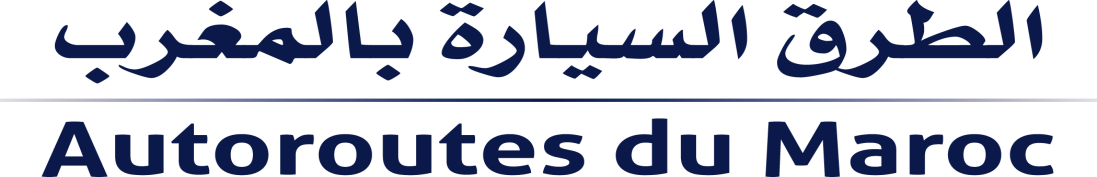 Communiqué de presseConseils des Autoroutes du Maroc à l’occasion des vacances scolairesRabat, le 16 janvier 2020 : À l’occasion des vacances scolaires qui coïncident avec le week-end, la Société Nationale des Autoroutes du Maroc (ADM) informe ses clients-usagers que l’ensemble du réseau autoroutier connaîtra un trafic important :Le vendredi 17 janvier 2020 entre 15h et 22hLe samedi 18 janvier 2020 entre 9h et 13hLe dimanche 26 janvier 2020, qui coïncidera avec les retours des vacances, entre 16h et 22h.Pour un voyage sécurisé et confortable, ADM recommande à ses clients-usagers de : Organiser au préalable leur voyage, et se renseigner sur l’état instantané du trafic en téléchargeant l’application ADM TRAFIC ;Prendre des pauses toutes les deux heures et contrôler l’état des pneus ;opter pour le choix du Pass Jawaz pour un passage plus fluide au niveau des gares en toute sécurité et confort.Enfin, ADM souhaite de bonnes vacances à ses clients-usagersPour plus d’information, prière de :contacter le centre d’appel au n°5050,voir les liens en bas de page.À propos d’ADM :Le réseau autoroutier géré par ADM comprend 1800 kilomètres d’autoroutes. Il est emprunté quotidiennement par plus de 400 000 véhicules et capte un quart de la circulation totale du pays.